2010 -2011   EĞİTİM-ÖĞRETİM YILIHANİFİ ŞİRECİ  İLKÖĞRETİM OKULUSENEBAŞI  3. SINIFLAR ZÜMRE ÖĞRETMENLERKURULU TOPLANTI TUTANAĞI     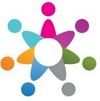 Toplantı No                    : 1Toplantı Tarihi              : 17-09-2010Toplantı Yeri                 :  Öğretmenler OdasıSaati                                : 10.00Toplantıya Katılanlar   : Müdür Yardımcısı www.eegitimim.com TOPLANTI GÜNDEMİAçılışZümre toplantılarına ait yönetmelik maddelerinin okunmasıGeçen eğitim-öğretim yılının değerlendirilmesi2010-2011 Öğretim yılında kullanılacak yardımcı ders araç ve gereçleri ile kitaplarÜnitelendirilmiş yıllık ve günlük planlar, İş Takvimi ve Haftalık Ders ProgramıAtatürkçülük konularının işlenişi“Zümre toplantıları”ve “Veli Toplantıları” sayı ve zamanlamalarının belirlenmesiÖğretim yöntem ve metotlarının belirlenmesiSınıfta kutlanacak Belirli Gün ve Haftalar. Ünite ve tema sürelerinin belirlenmesi Sınıf içi ders araç ve gereçleri Proje ve performans ödevlerinin belirlenmesi Yapılacak geziler Öğrenci kılık ve kıyafetleri Öğrencilerin sağlığı ve beslenmeleri İlgisi dağınık, uyum güçlüğü çeken öğrencilerle yapılacak çalışmalar Öğrencilerin okuma alışkanlığı kazanması için yapılacak çalışmalar ve sınıf kitaplıklarının oluşturulması. Azalan ders saatleri  ( Türkçe – Hayat Bilgisi ) ile ilgili açıklamalar Serbest Etkinlikler Dersi ile ilgili açıklamalar Dilek ve temenniler ve KapanışGÜNDEM MADDELERİNİN GÖRÜŞÜLMESİAÇILIŞ :3. sınıf öğretmenleri; öğretmenler odasında 17/09/2010 tarihinde saat 10:00’da  Müdür yardımcısı Yusuf Kenan ÖRNEK başkanlığında toplandı.  Zümre gündemi başkan tarafından okundu. Eklenecek madde olup olmadığı soruldu, olmadığından gündem maddelerine geçildi.Toplantı, Zümre başkanı Müdür yardımcısı Yusuf Kenan ÖRNEK başkanlığında saygı duruşu ve İstiklal Marşı'nın okunmasıyla başlandı.  Oy birliği ile Zümre Başkanlığına Şahika Sezer BİLGE ve Yazmanlığa Mustafa DAMLA seçildi.2. ZÜMRE TOPLANTILARINA AİT YÖNETMELİK MADDELERİNİN OKUNMASIZümre toplantılarına ait İlköğretim Kurumları Yönetmeliğinin “95. Maddesi” ne istinaden Müdür Yardımcısı  Yusuf Kenan ÖRNEK ; Zümre öğretmenler kurulu toplantılarının İlköğretim Kurumları Yönetmeliği’ne göre “her öğretim yılının başında,ortasında ve sonunda ve ihtiyaç duyuldukça toplanır” ifadesinden hareketle toplantıların sadece dönem başlarında değil, ihtiyaç oldukça yapılması gerektiğini belirtti.3. BİR ÖNCEKİ YILIN DEĞERLENDİRİLMESİ 	Gülcan ÇOKSEVER (3/B Sınıfı Öğretmeni); Bir önceki öğretim yılı, 1. Dönem Zümre Öğretmenler Kurulu Tutanağını okudu. Daha önce alınan kararların uygulandığı ve aksaklık olmadığı gözlendi.Şahika Sezer BİLGE (3/A Sınıfı Öğretmeni); Planların yapılışı ve derslerin  işlenilmesi sırasında ve yaptırılacak çalışmalarda, tüm derslerin  temalar arasında bağlantı sağlanacak şekilde uygulanması ve planlanmasının önemini belirtti.3-C Sınıfı Öğretmeni Mustafa DAMLA 2009-2010 eğitim ve öğretim yılının genel olarak başarılı geçtiğini söyledi. 3-D, 3-A ve 3-B sınıf öğretmenleri de aynı fikirde olduklarını belirttiler. 4. 2010-2011 ÖĞRETİM YILINDA KULLANILACAK YARDIMCI DERS ARAÇ VE GEREÇLERİ İLE KİTAPLAR.Yardımcı ders araç-gereçlerle, kitapların velilerle görüşülerek temini yoluna gidilmesi kararlaştırıldı.5. ÜNİTELENDİRİLMİŞ YILLIK VE GÜNLÜK DERS PLANLARI, İŞ TAKVİMİ VE YENİ HAFTALIK DERS PROGRAMI:3- D Sınıf   Öğretmeni Meral DUMRUL yıllık ve ünite planlarının yeni müfredata göre, iyice incelenerek hazırlanmasının daha verimli olacağını söyledi. Kılavuzu olan kitapların kullanılarak, planlarının bilgisayar ortamında tutulacağını belirtti..Meral DUMRUL ( 3 / D Sınıf Öğretmeni ): “Yıllık ve Ünite Planlarının yapılmasında bilgisayar,  internet  vb.  teknolojilerden  yararlanılabileceği, planlama yapılırken çevre şartları, öğrenci  seviyelerinin dikkate alınması gerektiği, 2433, 2575 no’lu tebliğler dergilerinin  incelenmesi, 2484 sayılı tebliğler dergisinde yer alan Hayat Bilgisi  ünite ve sürelerinin alınması, amaç ve davranışların öğrenciye  kavratılması gerekir.” dedi. Mustafa DAMLA (3/C Sınıf Öğretmeni): “Müfredat programı ve Temaların amaç, davranış, işleniş bölümlerindeki hususları yıllık ve günlük planlarda dikkate alalım.” dedi.Gülcan ÇOKSEVER (3/B Sınıfı Öğretmeni): ilköğretim  Kurumları Programı  çerçevesinde Yıllık  ve Günlük Planların , 2551 sayılı Tebliğler Dergisinde yayınlanan “Planlama İle İlgili Yönerge” de belirtilen ortak hükümler gözetilerek ve bu yıl http://ttkb.meb.gov.tr/ogretmen/ adlı sitede yayınlanmış olduğunu Matematik , Türkçe , Hayat Bilgisi  ve diğer derslerinin  programları incelenerek hazırlanması gerekir.” dedi.T.C.MİLLÎ EĞİTİM BAKANLIĞIHANİFİ ŞİRECİ İLKÖĞRETİM OKULU2010 - 2011 EĞİTİM - ÖĞRETİM YILI İŞGÜNÜ TAKVİMİİLKÖĞRETİM OKULLARI HAFTALIK DERS ÇİZELGESİ(Talim ve Terbiye Kurulunun 04.06.2007 tarih ve 111 sayılı Kararı ile kabul edilmiştir)6.  ATATÜRKÇÜLÜK  KONULARININ  İŞLENİŞİMüdür Yardımcısı Yusuf Kenan ÖRNEK; Atatürkçülük konularıyla ilgili olarak 2504 sayılı tebliğler dergisi öğretmenler tarafından okunmalı, Atatürkçülük konuları ünitelere uygun olarak ders planlarında gösterilmeli, konulara paralel olarak Atatürkçülük konularının işlenmesine dikkat edilmesi gerektiğini söyledi. 3-C Sınıfı Öğretmeni Mustafa DAMLA’ de planların içinde Atatürkçülük konularının işlendiğini Belirli Gün ve Haftalarda etkinliklerle pekiştirileceğini açıkladı.  Yusuf Kenan ÖRNEK: “ Ünitelendirilmiş yıllık ve günlük planların  en kısa zamanda tamamlanması, yapılırken aşağıda verilen ünite süre ve iş gününe uyulması, Atatürkçülük konularının 2504 sayılı Tebliğler Dergisinde belirtilen esaslara göre planlara yazılması gerekir.” dedi.  7. “ZÜMRE TOPLANTILARI” VE “VELİ TOPLANTILARI” SAYI VE ZAMANLAMALARININ BELİRLENMESİŞahika Sezer BİLGE (3/A Sınıfı Öğretmeni); 1. Dönem 1,  2. Dönem 1 ve Dönem Sonu  1 olmak üzere 3 adet Zümre Öğretmenler Kurulu Toplantısı yapılmasının gereğini iletti. Ayrıca her dönem için 2 veli toplantısının uygun olacağını belirtti. Sınıf öğretmenleri, gerektiğinde ek veli toplantısının yapılabileceğini; bunun yanında velilerle özel görüşmelerin yapılacağını kararları alındı.8. ÖĞRETİM YÖNTEM VE METOTLARININ BELİRLENMESİŞahika Sezer BİLGE (3/A Sınıfı Öğretmeni); Türkçe dersinde, betimleme, okuma, tartışma, soru-cevap, drama, yapılandırılmış drama, anlatım, ikna etme, beyin fırtınası, kavram haritası, oluşturma, grup çalışması, gösteri, pandomim vs. yöntemlerle metin işleme basamakları da göz önünde bulundurularak dersin işlenmesi gerektiğini söyledi. Ayrıca etkinliklerin yapılması aşamasında ve diğer basamaklarda yapılandırmacı eğitimin gereği öğrencinin bilgiyi yapılandırabilmesi için gerekli fırsat ve ortamın yaratılması gerektiğini söyledi.    Meral DUMRUL ( 3 / D Sınıf Öğretmeni )  öğrencilere matematik dersini sevdirmek gibi büyük sorumluluğumuz olduğunu ve yeni programında bu amaca yönelik olduğunu belirtti. Matematik öğretirken kullanılacak yöntemler ise şöyle kararlaştırıldı. Problem çözme, proje çalışmaları, katlama-yapıştırma teknikleri, oyun, akıl yürütme, soru-cevap, analiz şeklinde belirlendi.  Hayat Bilgisi dersinde uygulanacak yöntem ve teknikler de; beyin fırtınası, gösteri, soru-cevap, rol yapma, drama, örnek olay, pandomim, grup çalışması, anlatım, tartışma, gözlemleme, altı şapka, eğitsel oyunlar v.s olarak belirlendi.9. SINIFTA KUTLANACAK BELİRLİ GÜN VE HAFTALAR3-B  Sınıfı Öğretmeni Gülcan ÇOKSEVER “Belirli Gün ve Haftalar’ ın Öğretmenler Kurulu Toplantısında tespit edilerek, süreleri içinde kutlanmasına ve derslerle ilişkilendirilerek günlerin öğrencilere kavratılmasına dikkat edilmesi gerektiğini söyledi. Ayrıca grafiklerin hazırlanmasında ve panoların, mevsim şeridinin hazırlanıp kullanılmasında öğrencilerin daha aktif çalışması, sorumluluk almalarının eğitim öğretim açısından çok daha iyi olacağını açıkladı.KUTLANACAK BELİRLİ GÜN VE HAFTALAR ( Değişik: 12.8.2005/25904 RG )İlköğretim Haftası (Eylül ayının 3. Haftası)Gaziler Günü (19 Eylül)Hayvanları Koruma Günü (4 Ekim)Kızılay Haftası   (29 Ekim-4 Kasım)Lösemili Çocuklar Haftası (2-8 Kasım)Atatürk Haftası (10-16 Kasım)Tutum, Yatırım ve Türk Malları Haftası (12-18 Aralık)Gaziantep’in Kurtuluş Günü (25 Aralık)Enerji Tasarrufu Haftası (Ocak ayının 2. haftası)Sivil Savunma Günü    (28 Şubat)Yeşilay Haftası (Mart ayının ilk haftası)İstiklâl Marşı’nın Kabulü ve Mehmet Akif Ersoy’u Anma Günü (12 Mart)Şehitler Günü (18 Mart)Orman Haftası   (21-26 Mart)Dünya Tiyatrolar Günü (27 Mart)Kütüphaneler Haftası (Mart ayının son pazartesi günü)Turizm Haftası     (15-22 Nisan)Dünya Kitap Günü (23 Nisan gününü içine alan gününü içine alan hafta)Trafik ve İlkyardım Haftası (Mayıs ayının ilk haftası)Engelliler Haftası (10-16 Mayıs)Müzeler Haftası    (18-24 Mayıs)Çevre Koruma Haftası (Haziran ayının 2. haftası)Meral DUMRUL : “Öğrencilere sosyal etkinliklerle kendilerini kanıtlamalarına fırsat vermek amacıyla, Milli Bayramlarda ve belirli gün ve haftalarda folklor, ront, koro vb. etkinliklere hazırlanması iyi olur.” dedi.Sosyal Etkinlikler Yönetmeliği” nde geçen esaslardan ”Yedinci Bölüm” deki “Bayramlar, Belirli  Gün  ve  Haftalar” adlı başlık okundu.    10. ÜNİTE VE TEMA SÜRELERİNİN BELİRLENMESİ3-C Sınıf Öğretmeni Mustafa DAMLA Kılavuz kitaplardaki ünitelendirilmiş yıllık planlar incelendi. Kılavuz kitabı olmayan derslerde ünitelendirilmiş yıllık plan ve günlük ders planlarının hazırlanması ve okul idaresi tarafından incelenmesi kararı alındı. İşgünü Takvimi ve Tema süreleri aşağıda belirtildiği gibidir.TEMA SÜRELERİ :HAYAT BİLGİSİ:TÜRKÇE :MATEMATİK:3-A, 3-B, 3-C ve 3-D Sınıfı Öğretmenleri, ünite ve tema sürelerini kılavuz kitaplarda önerilen sürelere dikkat edilerek yukarıdaki  şekilde  hazırlanması gerektiğini söylemişlerdir..11. SINIF İÇİ DERS ARAÇ VE GEREÇLERİSınıf içi ders araç ve gereçlerinin sene başında tespit edilerek temin edilmesi kararı alındı.Öğrenci ihtiyaçları kurul öğretmenleri tarafından belirlendi.60-80 yapraklı büyük boy çizgili defter 80-100 yapraklı büyük boy çizgili defter 80-100 yapraklı büyük  boy kareli defter Resim defteri veya kağıtlarıMüzik defteri12’ li renkli kuru boya, sulu boya, pastel boyaTürkçe sözlük (TDK)(Olmayanlar alacak)Atasözleri ve deyimler sözlüğü30’ luk poşet dosyaCetvel takımı, tangramKurşun kalem, kırmızı kalem, silgi, kalemtıraş kalem kutusu, Makas, yapıştırıcı, bantZümre öğretmenleri sınıfta kullanılıp yararlanılan araç- gereçlerin geciktirilmeden yerlerine bırakılmasının diğer sınıflarında yararlanmasına olanak sağlaması ve kaynakların verimli kullanılması açısından önemli olduğu konusunda görüş birliğine vardılar.12. PROJE VE PERFORMANS ÖDEVLERİNİN BELİRLENMESİAşağıda hazırlanan proje ve performans görevleri panoya asılarak öğrencilerin seçmeleri sağlanmasına karar verildi. Yönetmeliğin 35. maddesi hükümleri doğrultusunda;         Madde 35 — (Değişik:20.8.2007/26619 RG) Öğrenciler, bir ders yılında istedikleri ders veya derslerden bireysel ya da grup çalışması şeklinde öğretmen rehberliğinde en az bir proje hazırlar. Öğrencilerin başarılarının belirlenmesinde ders ve etkinliklere katılımı ve performans görevleri de dikkate alınır. (Değişik:20.8.2007/26619 RG) Projeler ve performans görevleri, önceden belirlenen ölçütlere göre hazırlanan değerlendirme ölçeği veya dereceli puanlama anahtarına göre değerlendirilir. Öğrenciler, çalışmalarında yararlandıkları kaynak veya kişileri de belirterek öğretmenin belirleyeceği süre içinde çalışmalarını verirler. Projeler verildikleri dönemde değerlendirilir. Madde 95 — . (Değişik üçüncü fıkra: 24.12.2008/27090 RG) Bu toplantılarda, öğretim programları ve derslerin birbirine paralel olarak yürütülmesi, ders araçları, laboratuvar, kütüphane, spor salonu, teknoloji ve tasarım, bilişim teknolojileri, görsel sanatlar ve müzik dersliklerinden planlı bir şekilde yararlanılması ile proje ve performans görevi konuları belirlenir. Dersin özelliğine göre etkinlik örnekleri ve materyaller hazırlanarak ortak bir anlayış oluşturulur.Aşağıda hazırlanan proje ve performans görevleri panoya asılarak öğrencilerin seçmeleri sağlanmasına karar verildi. PERFORMANS GÖREVLERİ                          TÜRKÇE PERFORMANS GÖREVLERİPerformans görevlerinin  veriliş tarihi   :  25 Ekim 2010Performans görevinin  teslim ediliş tarihi:  12 Kasım 2010HAYAT BİLGİSİ    PERFORMANS   GÖREVLERİPerformans ödevinin veriliş tarihi       :   12 Kasım 2010Performans ödevinin teslim ediliş tarihi :  03 Aralık 2010                    MATEMATİK  PERFORMANS GÖREVLERİPerformans görevinin veriliş tarihi          :   03 Aralık 2010Performans görevinin teslim ediliş tarihi :  17 Aralık  2010GÖRSEL SANATLAR PERFORMANS  GÖREVİPerformans görevinin veriliş tarihi           :   17 Aralık 2010Performans görevinin teslim ediliş tarihi :  24 Aralık  2010                  BEDEN EĞİTİMİ    PERFERMANS GÖREVİPerformans görevinin veriliş tarihi          :  24 Aralık 2010Performans görevinin teslim ediliş tarihi :  31 Aralık  2010                        MÜZİK DERSİ PERFORMANS GÖREVLERİPerformans  görevinin veriliş tarihi          :  03 Ocak 2011Performans görevinin teslim ediliş tarihi :  10 Ocak 2011PROJE  GÖREVLERİTÜRKÇE PROJE GÖREVLERİProje görevinin veriliş tarihi: ( 2.dönem belirlenecek bir tarihte)Proje  görevinin teslim ediliş tarihi:HAYAT BİLGİSİ PROJE GÖREVLERİProje görevinin veriliş tarihi:  (2.dönem(belirlenecek tarihte)Proje  görevinin teslim ediliş tarihi:                               MATEMATİK PROJE ÖDEVLERİProje görevinin veriliş tarihi: (2.dönem(belirlenecek tarihte)Proje  görevinin teslim ediliş tarihi:GÖRSEL SANATLAR PROJE ÖDEVLERİProje ödevinin veriliş tarihi: (2.dönem(belirlenecek tarihte)Proje  ödevinin teslim ediliş tarihi:BEDEN EĞİTİMİ PROJE GÖREVLERİProje görevinin veriliş tarihi: (2.dönem(belirlenecek tarihte)Proje görevinin teslim ediliş tarihi:NOTLA  DEĞERLENDİRMELER :Notla değerlendirme etkinliklerinin  “ İlköğretim Kurumlarının  Yönetmeliğinin 35. ve 42. maddesinde belirtilen  hükümlere  göre  yapılmasına  , madde  11  de  belirtilen  hükümlere göre  de Kasım ( 15.11.2010 ) ve Nisan ( 15.04.2011 )  aylarının  2. haftasının  son iş gününde  “ Öğrenci  Gelişim Raporlarının “  hazırlanmasına   karar verildi.Değerlendirme Notların  Belirlenmesi için;  I.  ve  II.  Dönem için , Sınıf  İçi ( Performans ) Etkinliklerden  2 not, Performans Görevlerinden  1 not . Görsel Sanatlar Dersi için de , Sınıf  İçi ( Performans ) Etkinliklerden  1 not,. Performans Görevlerinden  1 not ve Ürün Dosyasından 1 not ;ile değerlendirilecektir.  Ayrıca  II. Dönem içinde , öğrencilerin istediği derslerden ve seviyelerine uygun olarak ta  1 Proje  notu almasına karar verildi.Projenin veriliş tarihi ; 15.04.2011  , projenin teslim tarihi ; 18.05.2011NOT : öğrencilerin ilgi ve istekleri doğrultusunda istedikleri ders veya derslerden   proje  alabilir.Değerlendirme  formları: öğretmen kılavuz kitaplarındaki forumlar kullanılacaktır.Mustafa DAMLA   Performans görevleri ve proje ödevlerinin örneklerini zümreye sundu .Bunların tarihlerinin e-okula, ekran yetkisi verildiğinde bir an önce  girilmesi gerektiğini belirtti.Yusuf Kenan ÖRNEK (Müdür Yardımcısı) e-okul yetkilerini ,zamanında öğretmen arkadaşları duyurmaya gayret edeceğini ifade etti.13. YAPILACAK  GEZİLERŞartlar ve imkanlar doğrultusunda öğrencilerin seviyelerine uygun gezilere götürülmesine  zümreler olarak karar verildi.Öğretnler Kurulu Toplantısında alınan kararla “Cezaevi, hastane, yetiştirme yurtları ve huzur evlerine” kurumlarından, uygun olan birine katılımın sağlanması kararlaştırılmıştır.14. ÖĞRENCİ KILIK VE KIYAFETLERİYusuf Kenan ÖRNEK (Müdür Yardımcısı); “kız çocuklarının saçları temiz, taralı, uzun ise örgülü, çoraplarını giymiş, ayakkabılı olmalarının sağlanmasına, erkek öğrencilerin ise saçları tıraşlı, ayakkabılı, elbiselerinin temiz ve tertipli bir şekilde okula gelmelerine, okula tertipsiz ve düzensiz gelen öğrencilerin velilerinin okula çağrılmaları ile bu tip sorunların giderilmesine çalışılmalı,” dedi.15. ÖĞRENCİLERİN SAĞLIĞI VE BESLENMELERİYusuf Kenan ÖRNEK (Müdür Yardımcısı); Okulumuzun  öğrencileri; okulda  ve sınıf içinde yemek yedikleri için;  yanlarında meyve ve sebze dışında, iştahlarını kaçıracak herhangi bir yiyecekle gelmemeleri gerektiği; bu konuda velilerin uyarılmasının gerektiğini belirtti. Ayrıca yemek yeme, el yıkama, görgü kurallarına uyma, çevresini temiz tutma  konularında öğrencilerin davranışlarını olumlu geliştirmesi için takip edilmesi kararı alındı. Sınıflarda beslenme yapıldığı için temizliğe özellikle dikkat edilmesi vurgulandı.16. İLGİSİ DAĞINIK, UYUM GÜÇLÜĞÜ ÇEKEN ÖĞRENCİLERLE YAPILACAK ÇALIŞMALAR3-C Sınıfı Öğretmeni Mustafa DAMLA sınıf etkinliklerinde geri kalan öğrencilerimizin başarısızlıklarının nedenlerinin araştırılıp ortaya çıkarılması, rehberlik araştırma merkezi ile işbirliği içinde bulunulması, RAM’ dan gelecek tavsiyelere uyulması gerektiğini söyledi.17. ÖĞRENCİLERİN OKUMA ALIŞKANLIĞI KAZANMASI İÇİN YAPILACAK ÇALIŞMALAR VE SINIF KİTAPLIKLARININ OLUŞTURULMASI.3-B  Sınıfı Öğretmeni Gülcan ÇOKSEVER; öğrencilerin okuma alışkanlığının kazandırılması için kitaplığın zenginleştirilmesi gerektiğini, bunun için velilerle işbirliği içene gidilmesi ve öğrencilerin okudukları kitaplarının çetelesinin tutularak bu konuda öğrencilerin özendirilmesinin uygun olacağını belirtti.18. AZALAN DERS SAATLERİ  ( TÜRKÇE – HAYAT BİLGİSİ ) İLE İLGİLİ AÇIKLAMALAR              AZALAN  DERS  SAATİ  İLE  İLGİLİ  AÇIKLAMALAR  ----  HAYAT BİLGİSİ  DERSİ  İÇİN 3- D Sınıf   Öğretmeni Meral DUMRUL  6. Ders saatleri azalan Türkçe, hayat bilgisi (1–3. sınıflar); fen ve teknoloji (4 ve 5. sınıflar); T.C. inkılap tarihi ve Atatürkçülük (8. sınıf); seçmeli yabancı dil, sanat ve spor etkinlikleri (6-8.sınıflar) derslerinde, yeni öğretim programı uygulamaya konuluncaya kadar  mevcut öğretim programları temel alınarak zümre öğretmenler kurulunca hazırlanan programlar uygulanacaktır.  3. SINIF HAYAT BİLGİSİ DERSİ İÇİNYUKARIDAKİ AZALAN DERS SAATLERİ, BELİRTİLDİĞİ GİBİ ALINACAKTIR.19. SERBEST ETKİNLİKLER DERSİ İLE İLGİLİ AÇIKLAMALAR3-D Sınıf  Öğretmeni Meral DUMRUL  Haftalık zorunlu ders  saati 1,2 ve 3. Sınıflarda 25’e  4. ve 5. Sınıflarda 26‘ ya indirilmiştir. Öğretmenlerin 30 ders saatini doldurması gerektiğinden aradaki farkların Serbest Etkinlikler ‘le kapatılacağı  belirtilmiştir.Serbest Etkinlikler Saatinde Neler Yapılacak ?Serbest Etkinlikler arasında  folklor ,müsamere ,konser ,müzik ,monolog , diyalog , grup tartışması , güzel konuşma  ve yazma , kitap okuma , sergi düzenleme , gözlem , bilmece – bulmaca  , atışma  - sayışma  , şarkı ve türkü  söyleme  bitki ve hayvan yetiştirme  de var6,7 ve 8 . sınıflarda seçmeli  ders saati sayısıyla birlikte haftalık ders  saati sayısı 30 olacaktır.Tercih Öğrenciye Ait	İlköğretimde Serbest Etkinlikler Saatinde ,Okul ve Çevrenin  Şartları ile Öğrencilerin   Bireysel Özellikleri ve İhtiyaçları Dikkate Alınarak ;     A ) Sosyal  ,kültürel ve eğitici faaliyet olarak folklor ,müsamere ,konser ,müzik ,monolog , diyalog , grup tartışması , güzel konuşma  ve yazma , kitap okuma ,dinleme  ,sergi düzenleme , gezi -gözlem , inceleme bilmece – bulmaca  , atışma  - sayışma  , şarkı ve türkü  söyleme soru sorma  cevap verme  duygu ve düşüncelerini  ifade etme oyun film izleme  bahçe etkinlikleri   bitki ve hayvan yetiştirme  de vb. etkinlikler uygulanır.B ) Seçmeli sanat ve spor  etkinlikleri bilişim teknolojileri  satranç  ve tarım derslerinin  programlarından  öğrenci düzeyi de  göz önünde  bulundurularak  yararlanılabilir.C )  1-3 sınıflarda Talim ve Terbiye  Kurulunun  30.03.2000 tarihli  ve 32 sayılı Kararıyla kabul edilen yabancı dil etkinlikleri  ile  4 ve 5 . sınıflarda  seçmeli yabancı dil dersi öğretim programlarından yararlanılabilir.D ) Bu dersin saatleri ayrı  ayrı  veya  blok olarak farklı günlerde uygulanabileceği gibi  gerektiğinde  tamamı bir gün içinde de uygulanabilecektir.E ) Serbest Etkinlikler saati Zümre Öğretmenler Kurulunca  hazırlanan  aylık faaliyet  planına göre  uygulanır. Yapılan faaliyetler sınıf  defterine  yazılır.2010 –2011 Öğretim Yılında seçmeli   Bilişim Teknolojileri dersini  1- 5  sınıflarda seçmiş olan okullar ; Serbest Etkinliklerin ders saatleri içerisinde bu dersi işleyeceklerdir. Basın ve dağıtımı yapılan ders kitapları kullanılacaktır.Yapılan 3.Sınıflar Zümre Toplantısında “Serbest Ders Etkinliklerinde” aşağıdaki dersler işlenecektir.20. DİLEK VE TEMENNİLER-KAPANIŞ Kapanış:  Daha iyi bir eğitim amacıyla veli, öğrenci, öğretmen ve idareci diyalogu içerisinde sağlıklı ve başarılı bir yıl olması ve 2010-2011 eğitim öğretim yılının hayırlı olması dileği ile toplantıya son verildi.                  ALINAN KARARLAR:Öğrencilerin kılık-kıyafet ve temizliklerine azami özen gösterilecek.Kılavuz kitabı olan derslerin planları için kılavuz kitapları kullanılacak.Yıl içerisinde 1 proje verilecek. Değerlendirmesi 2. dönem yapılacak. Her dönem en az birer performans verilecek. Gerekirse performans görevleri çoğaltılabilecek.Sınıf içi ders araç ve gereçlerinin hazırlanarak temiz ve düzenli bir şekilde kullanıp işlenmesine çalışılacak.Mevsim şeridi amacına uygun olarak kullanılacak, belirli gün ve haftalarla ilgili alıntılar mevsim şeridi üzerinde gösterilecek.Sınıfların tertipli, düzenli ve temiz olmasına azami dikkat gösterilecek.Derslerin özelliklerine göre uygun olan ders araç ve gereçleri kullanılacak.Belirli gün ve haftalar zamanında planlara işlenecek ve sınıflar arası birliktelik sağlanarak kutlanacak.1. dönem, bir 2. dönem sonu olmak üzere 2 adet zümre öğretmenler kurulu toplantısı yapılması, her dönem için 2 veli toplantısı yapılması karalaştırıldı.Gerekli görülen durumda veli toplantısı sayısının artacağı söylendi.Sık sık  öğrenci velileri ile görüşmeler yapılacak ve olası sorunların giderilmesine öğretmen-veli işbirliği ile giderilmesine çalışılacak.Sınıf içindeki öğrencilerin birbirleri ile kaynaşmaları, sınıf içi birlik ve beraberlik havasının yaratılmasına çalışılacak.Diğer sınıf öğrencileri ile iyi geçinmeleri için gerekli olan yardım ve anlayışın gösterilmesine çalışılacak.Sınıf içi grafikler düzenli ve doğru olarak öğrencilerle birlikte düzenlenecek.Tema, resim ve yazı köşeleri amacına uygun olarak kullanılacak.1. Ara Karne  Kasım ayında, 2. ara karne Nisan’da verilecekSerbest Etkinlik saatlerinde okutulacak dersler; Satranç, Güzel Konuşma-Yazma Kitap Okuma, Bilmece-Bulmaca ve Film İzleme olarak belirlenmiştir.Müdür Yardımcısı, 2010-2011 eğitim ve öğretim yılının tüm öğretmenlerimize ve öğrencilerimize başarılı geçmesi dileğiyle toplantıya son vermiştir.                                                                                                                                                                                                    17.09.2010Şahika Sezer BİLGE        Gülcan ÇOKSEVER        Mustafa DAMLA             Meral DUMRUL              3/A Sınıf Öğretmeni                   3/B Sınıf Öğretmeni                    3/C Sınıf Öğretmeni                3/D Sınıf Öğretmeni    Yusuf  Kenan ÖRNEK					                                      Mehmet ÇAKIR           Müdür Yardımcısı							                               Okul  Müdürü         	GÜNLEREYLÜL/2010EYLÜL/2010EYLÜL/2010EYLÜL/2010EYLÜL/2010EKİM/2010EKİM/2010EKİM/2010EKİM/2010EKİM/2010KASIM/2010KASIM/2010KASIM/2010KASIM/2010KASIM/2010KASIM/2010KASIM/2010Pazartesi61320274111825188152229Salı71421285121926299162330Çarşamba181822296132027310101724Perşembe291623307142128411111825Cuma310172418152229512121926Cumartesi411182529162330613132027Pazar5121926310172431714142128İşgünü/hafta9 işgünü/2 hafta9 işgünü/2 hafta9 işgünü/2 hafta9 işgünü/2 hafta9 işgünü/2 hafta19,5 işgünü/4 hafta19,5 işgünü/4 hafta19,5 işgünü/4 hafta19,5 işgünü/4 hafta19,5 işgünü/4 hafta17 işgünü/4 hafta17 işgünü/4 hafta17 işgünü/4 hafta17 işgünü/4 hafta17 işgünü/4 hafta17 işgünü/4 hafta17 işgünü/4 haftaGÜNLERARALIK/2010ARALIK/2010ARALIK/2010ARALIK/2010ARALIK/2010OCAK/2011OCAK/2011OCAK/2011OCAK/2011OCAK/2011ŞUBAT/2011ŞUBAT/2011ŞUBAT/2011ŞUBAT/2011ŞUBAT/2011ŞUBAT/2011ŞUBAT/2011Pazartesi61320273101724/3177142128Salı7142128411182511881522Çarşamba18152229512192622991623Perşembe2916233061320273310101724Cuma31017243171421284411111825Cumartesi4111825181522295512121926Pazar5121926291623306613132027İşgünü/hafta23 işgünü/5hafta23 işgünü/5hafta23 işgünü/5hafta23 işgünü/5hafta23 işgünü/5hafta21 işgünü/4 hafta21 işgünü/4 hafta21 işgünü/4 hafta21 işgünü/4 hafta21 işgünü/4 hafta11 işgünü/2 hafta11 işgünü/2 hafta11 işgünü/2 hafta11 işgünü/2 hafta11 işgünü/2 hafta11 işgünü/2 hafta11 işgünü/2 haftaGÜNLERMART/2011MART/2011MART/2011MART/2011MART/2011NİSAN/2011NİSAN/2011NİSAN/2011NİSAN/2011NİSAN/2011MAYIS/2011MAYIS/2011MAYIS/2011MAYIS/2011MAYIS/2011MAYIS/2011MAYIS/2011Pazartesi714212841118252291623/30Salı18152229512192633101724/31Çarşamba29162330613202744111825Perşembe310172431714212855121926Cuma41118251815222966132027Cumartesi51219262916233077142128Pazar613202731017241188152229İşgünü/hafta22 işgünü/5 hafta22 işgünü/5 hafta22 işgünü/5 hafta22 işgünü/5 hafta22 işgünü/5 hafta21 işgünü/4 hafta21 işgünü/4 hafta21 işgünü/4 hafta21 işgünü/4 hafta21 işgünü/4 hafta19,5 işgünü/4 hafta19,5 işgünü/4 hafta19,5 işgünü/4 hafta19,5 işgünü/4 hafta19,5 işgünü/4 hafta19,5 işgünü/4 hafta19,5 işgünü/4 haftaGÜNLERHAZİRAN/2011HAZİRAN/2011HAZİRAN/2011HAZİRAN/2011HAZİRAN/2011TEMMUZ/2011TEMMUZ/2011TEMMUZ/2011TEMMUZ/2011TEMMUZ/2011AĞUSTOS/2011AĞUSTOS/2011AĞUSTOS/2011AĞUSTOS/2011AĞUSTOS/2011AĞUSTOS/2011AĞUSTOS/2011Pazartesi613202741118251188152229Salı714212851219262299162330Çarşamba181522296132027331010172431Perşembe2916233071421284411111825Cuma3101724181522295512121926Cumartesi4111825291623306613132027Pazar51219263101724317714142128İşgünü/hafta13 işgünü/3 hafta13 işgünü/3 hafta13 işgünü/3 hafta13 işgünü/3 hafta13 işgünü/3 haftaBirinci dönem: 90 işgünü / 18 hafta    İkinci dönem: 86,5 işgünü / 18 hafta  Toplam: 176,5 işgünü / 37 haftaBirinci dönem: 90 işgünü / 18 hafta    İkinci dönem: 86,5 işgünü / 18 hafta  Toplam: 176,5 işgünü / 37 haftaBirinci dönem: 90 işgünü / 18 hafta    İkinci dönem: 86,5 işgünü / 18 hafta  Toplam: 176,5 işgünü / 37 haftaBirinci dönem: 90 işgünü / 18 hafta    İkinci dönem: 86,5 işgünü / 18 hafta  Toplam: 176,5 işgünü / 37 haftaBirinci dönem: 90 işgünü / 18 hafta    İkinci dönem: 86,5 işgünü / 18 hafta  Toplam: 176,5 işgünü / 37 haftaBirinci dönem: 90 işgünü / 18 hafta    İkinci dönem: 86,5 işgünü / 18 hafta  Toplam: 176,5 işgünü / 37 haftaBirinci dönem: 90 işgünü / 18 hafta    İkinci dönem: 86,5 işgünü / 18 hafta  Toplam: 176,5 işgünü / 37 haftaBirinci dönem: 90 işgünü / 18 hafta    İkinci dönem: 86,5 işgünü / 18 hafta  Toplam: 176,5 işgünü / 37 haftaBirinci dönem: 90 işgünü / 18 hafta    İkinci dönem: 86,5 işgünü / 18 hafta  Toplam: 176,5 işgünü / 37 haftaBirinci dönem: 90 işgünü / 18 hafta    İkinci dönem: 86,5 işgünü / 18 hafta  Toplam: 176,5 işgünü / 37 haftaBirinci dönem: 90 işgünü / 18 hafta    İkinci dönem: 86,5 işgünü / 18 hafta  Toplam: 176,5 işgünü / 37 haftaBirinci dönem: 90 işgünü / 18 hafta    İkinci dönem: 86,5 işgünü / 18 hafta  Toplam: 176,5 işgünü / 37 haftaBirinci dönem: 90 işgünü / 18 hafta    İkinci dönem: 86,5 işgünü / 18 hafta  Toplam: 176,5 işgünü / 37 haftaBirinci dönem: 90 işgünü / 18 hafta    İkinci dönem: 86,5 işgünü / 18 hafta  Toplam: 176,5 işgünü / 37 haftaBirinci dönem: 90 işgünü / 18 hafta    İkinci dönem: 86,5 işgünü / 18 hafta  Toplam: 176,5 işgünü / 37 haftaBirinci dönem: 90 işgünü / 18 hafta    İkinci dönem: 86,5 işgünü / 18 hafta  Toplam: 176,5 işgünü / 37 haftaBirinci dönem: 90 işgünü / 18 hafta    İkinci dönem: 86,5 işgünü / 18 hafta  Toplam: 176,5 işgünü / 37 haftaBirinci dönem: 90 işgünü / 18 hafta    İkinci dönem: 86,5 işgünü / 18 hafta  Toplam: 176,5 işgünü / 37 hafta2010-2011 öğretim yılı başlangıcı20 Eylül 2010 PazartesiCumhuriyet Bayramı28 Ekim 2010 Perşembe 13.00 da başlar 29 Ekim 2009 Cuma akşamı sona ererAtatürk Haftası10-16 Kasım 2010 Öğretmenler Günü24 Kasım 2010 ÇarşambaKurban Bayramı15 Kasım 2010 Pazartesi 13.00 da başlar 19 Kasım 2010 Cuma akşamı sona ererYılbaşı Tatili01 Ocak 2011 CumartesiBirinci dönemin sona ermesi28 Ocak 2011 CumaYarıyıl Tatili31 Ocak 2011 Pazartesi – 11 Şubat 2011 Cuma tarihleri arasıİkinci yarıyıl başlangıcı14 Şubat 2011 Pazartesi23 Nisan Ulusal Egemenlik ve Çocuk Bayramı23 Nisan 2011 Cumartesi törenden sonra başlar 24 Nisan 2011 Pazar sona erer19 Mayıs Atatürk’ü Anma Gençlik ve Spor Bayramı19 Mayıs 2011 Perşembe günü başlar 20 Mayıs 2011 Cuma akşamı sona ererDers Yılının Sona ermesi17 Haziran 2011 CumaD E R S L E RD E R S L E RSINIFLARSINIFLARSINIFLARSINIFLARSINIFLARSINIFLARSINIFLARSINIFLARD E R S L E RD E R S L E R12345678Türkçe12121266555Matematik44444444Hayat Bilgisi555Fen ve Teknoloji44444Sosyal Bilgiler3333T.C.İnkılâp Tarihi ve Atatürkçülük3Yabancı Dil33444Din Kültürü ve Ahlâk Bilgisi22222Görsel Sanatlar22211111Müzik22211111Beden Eğitimi22222111Teknoloji ve Tasarım222Trafik Güvenliği11Rehberlik/Sosyal Etkinlikler11111111ZORUNLU DERS SAATİ TOPLAMIZORUNLU DERS SAATİ TOPLAMI2828282828282828Yabancı Dil22222Sanat Etkinlikleri (Drama, Tiyatro, Halk Oyunları, Enstrüman, Resim, Fotoğrafçılık, Heykel vb.)11122222Spor Etkinlikleri (Güreş, Futbol, Basketbol, Voleybol, Masa Tenisi vb.)11122222Bilişim Teknolojileri11122111Satranç11111111Düşünme Eğitimi111Halk Kültürü111Tarım111Medya Okuryazarlığı111Takviye ve Etüt Çalışmaları111SEÇMELİ DERS SAATİ TOPLAMISEÇMELİ DERS SAATİ TOPLAMI22222222GENEL TOPLAMGENEL TOPLAM3030303030303030TEMA NOTEMA  ADISÜRESİİŞ  GÜNÜ1.OKUL HEYECANIMIZ20.09.201--10.12.2010  54,5  İ Ş GÜNÜ2.BENİM EŞSİZ YUVAM13.12.2010 -- 25.03.2011   65 İŞ GÜNÜ3.DÜN , BUGÜN , YARIN28.03.2011-–17.06.2011  57  İŞGÜNÜTEMA  NOTEMA ADISÜRESİİŞ GÜNÜ1BİREY VE TOPLUM20.09.2010 -- 22.10.201024,5  İŞ GÜNÜ2.ATATÜRK25.10.2010 -- 26.11.201020  İŞ GÜNÜ3.HAYAL GÜCÜ 29.11.2010 -- 24.12.201020  İŞ GÜNÜ4.OYUN VE SPOR / YARIYIL TATİLİ27.12.2010 -- 28.01.201125 İŞ GÜNÜ5.SAĞLIK VE ÇEVRE 14.02.2011-- 18.03.201125 İŞ GÜNÜ6.DEĞERLERİMİZ21.03.2011-- 15.04.201120 İŞ GÜNÜ7.DÜNYA ‘MIZ VE UZAY18.04.2011 -- 18.05.201122,5 İŞ GÜNÜ8.ÜRETİM , TÜKETİM VE VERİMLİLİK23.05.2011 -- 17.06.201119,5 İŞ GÜNÜÜNİTE NOÜNİTE ADISÜRESİİŞ GÜNÜ / SAAT1.ŞEKİLLER VE SAYILAR20.09.2010 -- 12.11.201039,5 / 32 SAAT          2.TOPLAMA İŞLEMİ VE ŞEKİLLER DÜNYASI22.11.2010 -- 31.12.201030 / 24 SAAT3.ÇARPMA İŞLEMİ, AÇILAR VE ŞEKİLLER03.01.2011 -- 11.03.201139,5/ 32 SAAT4.ÇARPMA İŞLEMİ VE UZUNLUKLARI ÖLÇME14.03.2011 -- 06.05.201140 / 32 SAAT5.BÖLME İŞLEMİ VE ÖLÇME09.05.2011 -- 17.06.201127,5/ 24 SAATGÖREV KONUSUGÖREVİALAN ÖĞRENCİLER1. Türkiye ile ilgili bir şiir yazılması2. Atatürk’e mektup yazarak duygularınızın ifade edilmesi.3. Atatürk öğretmen olsaydı nasıl bir öğretmen olurdu? Atatürk yaşasaydı, çocukların hangi sorunlarını hemen çözerdi? Gelecekte hangi mesleği seçeceğinizin gerekçeleriyle yazılması.4. Çok sevdiğiniz bir hayvanın özelliklerinin araştırılması. Bu hayvanla ilgili değişik resimler bulunması. Niçin bu hayvanı çok sevdiğinizi anlatan bir yazının  yazılması.5. Öğretmenler ile ilgili bir şiir yazılması.Atatürk ’ün ülkemiz için yaptıklarının araştırılarak  yazılması. 6. Kutladığımız bayramların isimlerinin   yazılması. Büyüklerinizle eski bayramlar konulu bir söyleşi yapılması. En çok sevdiğiniz bayram hangisidir? Neden? Bayramda çocuk konulu kısa bir yazı yazılması.7. Sağlık ve çevre konulu uyarı levhaları hazırlanması.8. Türkiye ile ilgili bir şiir yazılması.9. Atatürk’ü tanıtıcı bir yazının yazılması.10. Yaşadığınız yerle ilgili bir sorunun anlatılarak ve bu sorunları aşmak için çözümler önerilmesi.11. “Cumhuriyet yönetimi ulusumuza neler kazandırmıştır.”   Konulu  kompozisyon çalışması yapılması.12. “Bayram günlerinde neler yaparız?” Gözlemler yapma ve gördüklerini  anlatma çalışması.13. Sağlıkla ilgili söylenmiş atasözlerini araştırılması.14. “Aşı nasıl elde edilir?” konusunu araştırma ve sonuçları arkadaşları ile paylaşma.15. “Daha önce kullanmadığınız ve görmediğiniz bir araca sahip olduğunuzda neler hissedersiniz?” konulu yazı çalışması.16. “Topraktan en iyi verimi almak için ne yapılması gerekir?” araştırma yapılarak, sonuçlarının  anlatılması.17. Okuduğu bir hikaye kitabının arkadaşlarına anlatılması.18. Başarı ve çalışma temalı bir öykü yazılması.19. Dilimizde kullanılan deyimler hakkında bilgiler toplayarak, seçtiğiniz on tane deyimin anlamını araştırıp, birer tümce içinde kullanılması.20. İstiklâl Marşı’nın tamamını yazarak, Atatürk ve Kurtuluş Savaşı resimleri ile süslenmesi.  10 kıtasının ezberlenmesi.21. Okuduğunuz bir çocuk dergisi hakkında dergi yönetimine görüşlerinizi anlatan bir yazı yazılması.ÖDEV KONUSUÖDEVİ ALAN ÖĞRENCİLER1.Okulumuzun tarihinin  araştırılması.2. Okulda ve sınıfta huzurlu, mutlu ve başarılı olmak için olması gereken kurallar listesi oluşturulması.3. Kişisel bakımımız için yapmamız gerekenlerin resimlerle ve yazılarla açıklanması.4. Bir çocuğa dengeli ve düzenli beslenmesini sağlayacak bir öğün listesi hazırlanması.5. Trafik işaretleriyle ile ilgili bir tablo oluşturulması.6. Kendinize günlük çalışma programı hazırlanması.7. Çevre kirliliğinin nedenlerini araştırılması.8. İnsanlık için büyük hizmetlerde bulunmuş bir bilim insanının yaşamını, yaptığı çalışmaların araştırılması.9. “Su olmasaydı neler olurdu?” başlıklı bir yazı yazılması.10. Dengeli ve düzenli beslenmenin önemini anlatan bir slogan bulunması.11. Şimdiye kadar sizi çok etkileyen özel bir günle ilgili olan anılarınızın yazılması.12. Atatürk resimlerinden oluşan bir albüm oluşturulması.13. Çeşitli meslek guruplarını tanıtan poster çalışması yapılması.14. Bir kartonu süsleyerek ders adlarını ve o derste kullanılacakları araç gereçlerin  yazılması.15. Dergi ve gazetelerden vb. farklı duygu durumlarının ifade edildiği duygularımız albümü hazırlanması.16. Kroki çalışması yapılması (Okul veya kendi evin olabilir.)17. Okulu tanıtan albüm hazırlanması.28. Sınıf eşyalarının ağzından şikayetlerini anlatan bir mektup yazılması.19. Kişisel bakım ve temizlik araçlarını ve kullanımlarını anlatan çalışma (karton üzerine) yapılması. 20. Vitaminlerin hangi besinlerde olduğunun araştırılarak ,resimlerle gösterilmesi . (Karton üzerinde)21. Trafik levhalarının anlamlarını gösteren bir levha hazırlanması.22. Meslekleri tanıtan bir pano hazırlanması.23. İletişim araçlarını tanıtan pano hazırlanması.24. Belirlenen bir meslek çalışanı ile röportaj yapılması.25. Dünya bayraklarından oluşan albüm yapılması.26. Geçmişten günümüze ulaşım araçlarını anlatan albüm hazırlanması.27. Maddenin buharlaşmasını gözlemleme, gözlem sonucu hakkında bir rapor yazılması.28. Mevsimleri anlatan pano hazırlanması (fotoğraf , resim , yazı şiir )29. Doğal afetler hakkında bilgi toplanması. Görsellerle bilgilerin desteklenmesi.ÖDEV KONUSUGÖREVİ ALAN ÖĞRENCİLER1. Tek ve çift sayıları tanıtıcı bir afiş hazırlanması.2. Toplama ve çıkarma işlemi içeren 10 tane problem kurulup, çözülmesi.3. Ağırlık,uzunluk,zaman,sıvı ölçme araçlarının tanıtılması.4. Dört işlem içeren 5 tane problem kurulup ve çözülmesi.5. Koni,silindir,üçgen piramit,küp,dikdörtgen prizma kartondan modellerinin yapılması.6. “Tek ve çift ne demektir?” karton üzerinde gösterme7.  den küçük iki doğal sayıyı karşılaştırma. 8.. Paranın tarihçesini araştıralım9. Romen rakamları tablosu hazırlanması.10. Geometrik şekiller ve özellikleri tablosu hazırlanması.11. Örüntü tablosu oluşturulması.12. Sınıf mevcut grafiğinin hazırlanması.Sayıları nerede yuvarlıyoruz.13. Noktalı kağıt üzerinde simetri oluşturulması.14. Çevre uzunluklarının ölçülmeyi gerektiren meslekler.GÖREV KONUSUGÖREVİ ALAN ÖĞRENCİLER1. Doğal afetler konulu resim çalışması yapınız.2. Kirli ve temiz çevre başlıklı iki ayrı resim çalışması oluşturarak, resmi hangi duygularla oluşturduğunun anlattırılması.GÖREV KONUSUGÖREV KONUSUGÖREVİ ALAN ÖĞRENCİLER1Başlıca spor dallarını araştırıp kısa kısa bu spor dallarıyla ilgili bilgiler edinip arkadaşlarımıza sunalım2 Sevilen bir halk oyununu öğrenip arkadaşlarımızla grup halinde sunumu3Örnek bir sporcunun tanıtılması     4Spor yapmanın bize olan faydalarını araştıralım sınıfta anlatalımGÖREV KONUSUGÖREVİ ALAN ÖĞRENCİLER1. Hafif ve Kuvvetli Gürlükte Şarkı Söyleme2. Bayrak ,vatan konulu bir şiiri anlamlı okuma4 Şarkılı oyunlar  SIRA NOÖDEV KONUSUGÖREVİ ALAN ÖĞRENCİLER1İçerisinde dayanışma, sevgi, arkadaş kelimelerinin geçtiği  bir hikaye yazılması. 2Hayvanları tanıtıcı kartların hazırlanması.3Arkadaşlarınıza yada sevdiğiniz kişiye bayram kutlama tebriği tasarlanıp yazılması.4İçerisinde dayanışma, sevgi, arkadaş kelimelerinin geçtiği  bir hikaye yazılması. 5Kukla gösterisi hazırlanması.6Sağlık ve Çevre Temasında “Merak ettiklerim” dosyası oluşturulması7Öğrencilerin kendilerine soracakları “ Ne yapabiliriz, neler bulabiliriz ?” sorularına cevap olacak yeni düşünceler , tasarımlar , araçlar , ürünler oluşturulması.8Üretimden tüketime ürünlerin öyküsünün yazılması  (Ürünü kendisi belirleyecek)9Eş anlamlı, zıt anlamlı sözcükleri  gösteren bir tablo oluşturulması.10“Benim Dergim” adlı içeriğinin ve tasarımının kendinizce yapıldığı sınıf dergisi çıkarılması.11Çeşitli kaynaklardan derlenen bilmeceler hazırlanması.SIRA NOGÖREV KONUSUGÖREVİ ALAN ÖĞRENCİLER1Atatürk’ün okul hayatını anlatan bir araştırma yapılması. Drama yoluyla araştırmanızın arkadaşlarınıza sunulması. Ulaştığınız bilgilerin yazılı olarak sınıf panosunda sergilenmesi.2Atatürk devrimlerini anlatan bir panonun hazırlanması.3Sınıfı güzelleştirmek için yapılabilecek çalışmaların anlatan bir yazı yazılması.4Doğal ve sağlıklı besinlerden oluşan besin albümü hazırlanması.5Pusula yapılması.6Tohumdaki değişikliklerin gözlemlenerek bir rapor haline getirilmesi.7Türkiye haritasından oluşan bir yapboz hazırlanması.8Isının etkisiyle maddelerde ve çevrelerinde meydana gelen değişmeleri anlatan bir yazı yazılması. (şekil,renk,koku,tat)9Ayın farklı görünümlerinin gözlemlenerek hangi tarihte hangi görünümde olduğunu gösteren bir tablo oluşturulması. 10Günümüzde kullandığımız iletişim araçlarından biri hakkında araştırma yapılarak bir rapor hazırlanması.11Duvar saati yapılması.12.Bir aylık hava gözlem grafiği düzenlenmesi.13.Yurt dışından size misafir olarak gelen birisine  çevrenizi tanıtıcı bir yazı hazırlanılarak sunulması.14.Ailenizin bir aylık gelir ve gider tablosunun hazırlanması.SIRA NOGÖREV KONUSUGÖREVİ ALAN ÖĞRENCİLER1Geometrik şekilleri tanıtıcı bir afiş hazırlanması. Sınıfa sunularak ve sınıfta sergilenmesi.2 eni 20cm boyu olacak şekilde geometri tahtası oluşturulması.3Çevre uzunluklarının ölçülmeyi gerektiren meslekler4Alfabemizdeki harflerin ( küçük ve büyük) simetrik olanları simetri doğrularının çizilerek gösterildiği  bir tablo oluşturulması.5Bir metre yapılması. ( karton, plastik, tahta vb. malzemeleri kullanarak.)6Eşit kollu bir el terazi yapılması.7Daha başaırılı olabiliriz8Paralarımızı tanıtan bir tablo hazırlanması.9Bir kumbara yapılması.10Mukavvadan örüntü blokları oluşturulması.GÖREV KONUSUGÖREVİ ALAN ÖĞRENCİLER1. Elişi kağıdıyla kolaj ( yırt yapıştır) çalışması yapılması.2. Oyun hamuruyla prizmalar oluşturulması. GÖDEV KONUSUGÖREVİ ALAN ÖĞRENCİLER1. Yeni bir  oyun öğrenilerek, bu oyunun arkadaşlarına anlatılması ve oynatılması.2. Belirlediği bir spor dalının oyun şekli ve kurallarının hazırlanması.3. Dünya ve olimpiyat şampiyonu olmuş bir sporcumuzun yaşamının araştırılması. ÜNİTE NOÜNİTE  ADIAZALAN KAZANIMLARIN  ADI  VEYA  NOSOAZALAN DERS SAATİ1OKUL HEYECANIM2, 4,5,6, 13, 15,20,26,31 ve 33 Nolu Kazanımlar10 DERS SAATİ AZALDI.2BENİM EŞSİZ YUVAM3,7,8,11,12,15,17,19,22,25,26, 34,35, 40 , 41 ve 43 Nolu Kazanımlar16 DERS SAATİ AZALDI.3DÜN , BUGÜN ,YARIN1,2,4,6,12,19,21,24,27 ve 31Nolu  Kazanımlar10 DERS SAATİ AZALDI.TOPLAM Kazanımlar 1 ‘ er ders saati azaltılmıştır.36 DERS SAATİ AZALDI.DERSLER:SAAT:           1.  Satranç1 Saat           2.  Güzel Konuşma – Yazma1 Saat           3.  Kitap Okuma                                      1 Saat           4.  Bilmece – Bulmaca                             1 Saat           5.  Film izleme                                         1 SaatTOPLAM DERS SAYISI : 5TOPLAM DERS SAATİ : 5 SAAT